EMPRESA NACIONAL DE ELECTRICIDAD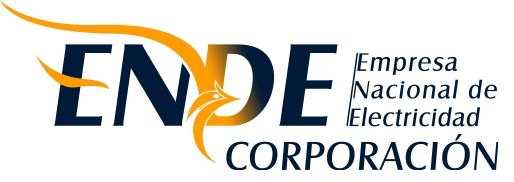 PROYECTO HIDROELÉCTRICO ROSITASTÉRMINOS DE REFERENCIA (TDR)CONSTRUCCIÓN, SUMINISTRO, MONTAJE, PRUEBAS Y PUESTA EN MARCHA DEL PROYECTO HIDROELÉCTRICO ROSITASTÉRMINOS DE REFERENCIA (TDR)MODALIDAD: LLAVE EN MANOSegunda InvitaciónPARTE IIICOCHABAMBA, ENERO 2016PARTE III. FORMULARIOS DE LA PROPUESTAFORMULARIOS DE DECLARACIONES JURADAS PARA LA PRESENTACIÓN DE PROPUESTASFORMULARIOS DE VERIFICACIÓN, EVALUACIÓN Y CALIFICACIÓN DE PROPUESTASFORMULARIOS DE DECLARACIONES JURADAS PARA LA PRESENTACIÓN DE PROPUESTASDOCUMENTOS LEGALES Y ADMINISTRATIVOSFormulario A	Carta de PresentaciónFormulario A-1	Presentación de PropuestaFormulario A-2a	Identificación del Proponente para Empresas Formulario A-2b	Identificación del Proponente para Asociaciones AccidentalesFormulario A-2c	Identificación del proponente para integrantes de la Asociación AccidentalDOCUMENTOS DE LA PROPUESTA Formulario C-1	Formulario de Experiencia General del Proponente (Empresa o Asociación Accidental)Formulario C-2a		Formulario de Experiencia Específica del Proponente (Empresa o Asociación Accidental)Formulario C-2b		Formulario de Experiencia Específica del Proponente (Empresa o Asociación Accidental)Formulario C-2c		Formulario de Experiencia Específica del Proponente (Empresa o Asociación Accidental)Formulario C-3	Formulario de Currículum Vitae, experiencia General y específica del Superintendente del ProyectoFormulario C-4	Formulario de Currículum Vitae y experiencia del Personal Clave Asignados, al ProyectoFormulario C-5		Situación financieraFormulario C-6		Litigios e incumplimientos de ContratosFORMULARIO ACARTA DE PRESENTACIÓN(Para Empresas o Asociaciones Accidentales)Fecha: [Indicar la fecha (día, mes y año) de la presentación de la Propuesta]N°: [Indicar el número de proceso licitatorio]A: ________________________________________________________________________ Nosotros, los abajo firmantes declaramos que hemos entendido el procedimiento que se realizará durante la apertura y evaluación de Propuestas de Expresiones de Interés, para propuestas EPC-Llave en Mano por el total del Proyecto, por lo que a continuación detallamos la presentación de nuestra Propuesta de Expresiones de Interés: [Indicar uno o ambos textos sugeridos a continuación]a.- Nuestra Propuesta de Expresión de Interés es para el EPC-Llave en mano por el total del Proyecto, que consta de _______[insertar número]______paquetes/sobresNombre 		En mi condición de 	_ Firmado 	Debidamente autorizado para firmar esta Propuesta en nombre y representación de 	El ___________________ de _______________________ de __________.FORMULARIO A-1PRESENTACIÓN DE PROPUESTA(Para Empresas o Asociaciones Accidentales)Fecha: [Indicar la fecha (día, mes y año) de la presentación de la Propuesta]N°: [Indicar el número de proceso licitatorio]A: EMPRESA NACIONAL DE ELECTRICIDAD - ENDE Nosotros, los abajo firmantes declaramos que: hemos examinado, sin tener reservas al respecto, los Términos de Referencia, incluidas las aclaraciones y enmiendas emitidas, así como los Formularios para la presentación de la propuesta, aceptando sin reservas todas las estipulaciones en dichos documentos;ofrecemos ejecutar las siguientes obras de conformidad con los Términos de Referencia: 		;nuestra Propuesta indica que el Proyecto será ejecutado en un plazo de:____[indicar de manera numeral y literal el plazo de ejecución e]_____________ días calendario;nuestra Propuesta será válida por un período de _________________ días a partir de la fecha límite de presentación de las Propuestas estipulada en los Términos de Referencia; la Propuesta será de carácter vinculante para nosotros y podrá ser aceptada por ustedes en cualquier momento antes de que venza dicho plazo;si es aceptada nuestra Propuesta, nosotros nos comprometemos a obtener una Garantía de Cumplimiento y una Garantía por Anticipo, de conformidad con los Términos de Referencia;no estamos participando, como proponentes ni como subcontratistas, en más de una Propuesta en este proceso de Expresiones de Interés, salvo en lo atinente a las Propuestas alternativas presentadas;entendemos que ustedes no están en la obligación de aceptar la Propuesta evaluada, ni cualquier otra Propuesta que reciban;asimismo declaramos las siguientes condiciones del Proceso, las mismas son consideradas como declaraciones juradas:Declaramos cumplir estrictamente la normativa de la Ley N° 1178, de Administración y Control Gubernamentales, lo establecido en las NB-SABS y el presente TDR.Declaro no tener conflicto de intereses para el presente proceso de contratación.Declaro, que como proponente, no me encuentro en las causales de impedimento,  para participar en el proceso de contratación.Declaro respetar el desempeño de los servidores públicos asignados, por la entidad convocante, al proceso de contratación y no incurrir en relacionamiento que no sea a través de medio escrito, salvo en los actos de carácter público y exceptuando las consultas efectuadas al encargado de atender consultas, de manera previa a la presentación de propuestas. Declaro la veracidad de toda la información proporcionada y autorizo mediante la presente, para que en caso de ser adjudicado, cualquier persona natural o jurídica, suministre a los representantes autorizados de la entidad convocante, toda la información que requieran para verificar la documentación que presento. En caso de comprobarse falsedad en la misma, la entidad convocante tiene el derecho a descalificar la presente propuesta.Declaro haber realizado Inspección Previa al Sitio del Proyecto.Me comprometo a denunciar por escrito, ante la MAE de la entidad convocante, cualquier tipo de presión o intento de extorsión de parte de los servidores públicos de la entidad convocante o de otras personas, para que se asuman las acciones legales y administrativas correspondientes.Acepto a sola firma de este documento que todos los Formularios presentados se tienen por suscritos, excepto el Formulario C-3 y Formulario C-4, los cuales deben estar firmados por los profesionales propuestos.Declaro que el personal clave propuesto en el Formulario C-3 y Formulario C-4 se encuentra inscrito en los registros que prevé la normativa vigente (cuando corresponda) y que éste no está considerado como personal clave en otras propuestas.En caso de ser adjudicado, para la suscripción del contrato, nos comprometemos a presentar la siguiente documentación, en fotocopia (y en original si es solicitada por ENDE), aceptando que el incumplimiento es causal de descalificación de la Propuesta. En caso de Asociaciones Accidentales, la documentación conjunta a presentar es la señalada en los incisos A), D), L), I), J), M), N):Documento de constitución de la empresa o documento similar para empresas extranjeras.Matrícula de Comercio actualizada, excepto para proponentes cuya normativa legal inherente a su constitución así lo prevea.  Poder General amplio y suficiente del Representante Legal del proponente con facultades para presentar propuestas y suscribir contratos, inscrito en el Registro de Comercio, ésta inscripción podrá exceptuarse para otros proponentes cuya normativa legal inherente a su constitución así lo prevea. Aquellas Empresas Unipersonales que no acrediten a un Representante Legal, no deberán presentar este Poder.Certificado de Inscripción en el Padrón Nacional de Contribuyentes (NIT) o equivalente en su país de origen.Declaración Jurada del Pago de Impuestos a las Utilidades de las Empresas, con el sello de la entidad Bancaria o documento similar para empresas extranjeras.Certificado de Solvencia Fiscal, emitido por la Contraloría General del Estado (CGE), o documento similar, aceptable para ENDE, para empresas extranjerasCertificado de No Adeudo por Contribuciones al Seguro Social Obligatorio de Largo Plazo y al Sistema Integral de Pensiones, o documento similar, aceptable para ENDE, para empresas extranjeras.Certificados/Documentos originales que acrediten la Experiencia General y Específica de nuestra Empresa.Certificados/Documentos originales que acrediten la Experiencia General y Específica del Personal Clave.Testimonio de Contrato de Asociación Accidental.Documentación requerida en las especificaciones técnicas y/o condiciones técnicas.Firma del Representante Legal del Proponente: _________________________________Nombre del Representante Legal del Proponente:________________________________Dirección: _______________________________________________________________Debidamente autorizado para firmar esta Propuesta en nombre y representación de _____FORMULARIO A-2aIDENTIFICACIÓN DEL PROPONENTE(Para Empresas)FORMULARIO A-2bIDENTIFICACIÓN DEL PROPONENTE(Para Asociaciones Accidentales)FORMULARIO A-2cIDENTIFICACIÓN DEL PROPONENTE PARA INTEGRANTES DE LA ASOCIACIÓN ACCIDENTALFORMULARIO C-1EXPERIENCIA GENERAL DEL PROPONENTE (EMPRESA O ASOCIACIÓN ACCIDENTAL)[Firma del Representante Legal del Proponente] [Nombre completo del Representante LegalFORMULARIO C-2aEXPERIENCIA ESPECÍFICA DEL PROPONENTE (EMPRESA O ASOCIACIÓN ACCIDENTAL)[Firma del Representante Legal del Proponente] [Nombre completo del Representante LegalFORMULARIO C-2bEXPERIENCIA ESPECÍFICA DEL PROPONENTE (EMPRESA O ASOCIACIÓN ACCIDENTAL)[Firma del Representante Legal del Proponente] [Nombre completo del Representante LegalFORMULARIO C-2cEXPERIENCIA ESPECÍFICA DEL PROPONENTE (EMPRESA O ASOCIACIÓN ACCIDENTAL)[Firma del Representante Legal del Proponente] [Nombre completo del Representante LegalFORMULARIO C-3CURRÍCULUM VITAE, EXPERIENCIA GENERAL Y ESPECÍFICA DEL SUPERINTENDENTE DEL PROYECTOFORMULARIO C-4CURRÍCULUM VITAE Y EXPERIENCIA DEL PERSONAL CLAVE ASIGNADOS AL PROYECTO (Llenar un formulario por cada Personal Clave propuesto)FORMULARIO C-5SITUACIÓN FINANCIERA (De las gestiones 2012, 2013, 2014 y 2015)(En Bolivianos o su equivalente en US$)[El siguiente cuadro deberá ser completado por el Proponente y por cada socio de una APCA]Nombre del Proponente: [Insertar el nombre completo]Fecha: [Insertar día, mes, año]Nombre de la Parte asociada con el Proponente: [Insertar nombre completo]Licitación Pública Internacional Nº  y título [Insertar el número y  nombre del DBC]1.  Información financiera2. Facturación promedio anual* Facturación anual promedio, calculada sobre la base del total de ingresos certificados, dividido por el número de años.3.  Documentación FinancieraLos Proponentes y sus partes asociadas deberán proporcionar copias de los balances generales y/o los estados financieros correspondiente a los [número] años, de conformidad con la Parte I. Información General a los Proponentes, Sección II, numeral 16.1.5, inciso i) Situación Financiera. Los estados financieros, deberán: reflejar la situación financiera del Proponente o socio de una APCA, y no la de empresas afiliadas o empresa matriz;estar auditados por un contador certificado;estar completos, incluyendo todas las notas a los extractos financieros;corresponder a períodos contables ya cerrados y auditados (no se solicitarán ni se aceptarán estados financieros por periodos parciales)4.  Documentación FinancieraAsimismo, los Proponentes deberán incluir Soporte Documental de Entidades Financieras de las líneas de crédito, y otros recursos, de acuerdo al numeral 16.1.5, inciso ii).	Se adjuntan copias de los estados financieros (hojas de balances generales, incluyendo todas la notas relacionadas y los extractos de ingresos) por los [número] años requeridos anteriormente, y en cumplimiento con los requisitos. NOTAS.-- Utilizar para equivalencia 1 US$ = 6,96 Bs.	    - Toda la información contenida en este formulario es una declaración jurada.[Firma del Representante Legal del Proponente] [Nombre completo del Representante Legal]FORMULARIO C-6LITIGIOS E INCUMPLIMIENTOS DE CONTRATOS[El siguiente cuadro deberá ser completado por el Proponente y por cada uno de los socios de la APCA]Nombre jurídico del Proponente [Insertar el nombre completo]Fecha: [Insertar el día, mes y año]Nombre jurídico de la APCA [Insertar el nombre completo]Licitación Pública Internacional Nº    y título [Insertar el número y título del DBC][Firma del Representante Legal del Proponente] [Nombre completo del Representante Legal]FORMULARIOS DE VERIFICACIÓN, EVALUACIÓN Y CALIFICACIÓN DE PROPUESTASFormulario V-1a	EVALUACIÓN PRELIMINAR (EMPRESAS)Formulario V-1b	EVALUACIÓN PRELIMINAR (ASOCIACIONES ACCIDENTALES)Formulario V-2		EVALUACIÓN DE LA PROPUESTA Formulario V-3		RESUMEN DE LA EVALUACIÓN FORMULARIO V-1aEVALUACIÓN PRELIMINAR (Para Empresas)FORMULARIO V-1bEVALUACIÓN PRELIMINAR (Para Asociaciones Accidentales)FORMULARIO V-2EVALUACIÓN DE LA PROPUESTAFORMULARIO V-3RESUMEN DE LA EVALUACIÓN Los factores de evaluación deberán determinarse de acuerdo con el siguiente detalle:DATOS GENERALES DEL PROPONENTEDATOS GENERALES DEL PROPONENTEDATOS GENERALES DEL PROPONENTEDATOS GENERALES DEL PROPONENTEDATOS GENERALES DEL PROPONENTEDATOS GENERALES DEL PROPONENTEDATOS GENERALES DEL PROPONENTEDATOS GENERALES DEL PROPONENTEDATOS GENERALES DEL PROPONENTEDATOS GENERALES DEL PROPONENTEDATOS GENERALES DEL PROPONENTEDATOS GENERALES DEL PROPONENTEDATOS GENERALES DEL PROPONENTEDATOS GENERALES DEL PROPONENTEDATOS GENERALES DEL PROPONENTEDATOS GENERALES DEL PROPONENTEDATOS GENERALES DEL PROPONENTEDATOS GENERALES DEL PROPONENTEDATOS GENERALES DEL PROPONENTEDATOS GENERALES DEL PROPONENTEDATOS GENERALES DEL PROPONENTEDATOS GENERALES DEL PROPONENTEDATOS GENERALES DEL PROPONENTEDATOS GENERALES DEL PROPONENTEDATOS GENERALES DEL PROPONENTEDATOS GENERALES DEL PROPONENTEDATOS GENERALES DEL PROPONENTEDATOS GENERALES DEL PROPONENTEDATOS GENERALES DEL PROPONENTENombre del proponente o Razón Social:Nombre del proponente o Razón Social:Nombre del proponente o Razón Social:Nombre del proponente o Razón Social:Nombre del proponente o Razón Social:Nombre del proponente o Razón Social:Nombre del proponente o Razón Social:Nombre del proponente o Razón Social:Nombre del proponente o Razón Social:Tipo de Proponente:        Tipo de Proponente:        Tipo de Proponente:        Tipo de Proponente:        Tipo de Proponente:        Tipo de Proponente:        Tipo de Proponente:        Tipo de Proponente:        Empresa NacionalEmpresa NacionalEmpresa NacionalEmpresa NacionalEmpresa ExtranjeraEmpresa ExtranjeraEmpresa ExtranjeraEmpresa ExtranjeraEmpresa ExtranjeraEmpresa ExtranjeraOtro: (Señalar)Otro: (Señalar)Otro: (Señalar)Otro: (Señalar)Otro: (Señalar)Otro: (Señalar)Otro: (Señalar)PaísPaísPaísCiudadCiudadCiudadCiudadDirecciónDirecciónDirecciónDirecciónDirecciónDirecciónDirecciónDomicilio Principal:Domicilio Principal:Domicilio Principal:Domicilio Principal:Domicilio Principal:Domicilio Principal:Domicilio Principal:Domicilio Principal:Teléfonos:Teléfonos:Teléfonos:Teléfonos:Teléfonos:Teléfonos:Teléfonos:Teléfonos:DATOS COMPLEMENTARIOS DEL PROPONENTE DATOS COMPLEMENTARIOS DEL PROPONENTE DATOS COMPLEMENTARIOS DEL PROPONENTE DATOS COMPLEMENTARIOS DEL PROPONENTE DATOS COMPLEMENTARIOS DEL PROPONENTE DATOS COMPLEMENTARIOS DEL PROPONENTE DATOS COMPLEMENTARIOS DEL PROPONENTE DATOS COMPLEMENTARIOS DEL PROPONENTE DATOS COMPLEMENTARIOS DEL PROPONENTE DATOS COMPLEMENTARIOS DEL PROPONENTE DATOS COMPLEMENTARIOS DEL PROPONENTE DATOS COMPLEMENTARIOS DEL PROPONENTE DATOS COMPLEMENTARIOS DEL PROPONENTE DATOS COMPLEMENTARIOS DEL PROPONENTE DATOS COMPLEMENTARIOS DEL PROPONENTE DATOS COMPLEMENTARIOS DEL PROPONENTE DATOS COMPLEMENTARIOS DEL PROPONENTE DATOS COMPLEMENTARIOS DEL PROPONENTE DATOS COMPLEMENTARIOS DEL PROPONENTE DATOS COMPLEMENTARIOS DEL PROPONENTE DATOS COMPLEMENTARIOS DEL PROPONENTE DATOS COMPLEMENTARIOS DEL PROPONENTE DATOS COMPLEMENTARIOS DEL PROPONENTE DATOS COMPLEMENTARIOS DEL PROPONENTE DATOS COMPLEMENTARIOS DEL PROPONENTE DATOS COMPLEMENTARIOS DEL PROPONENTE DATOS COMPLEMENTARIOS DEL PROPONENTE DATOS COMPLEMENTARIOS DEL PROPONENTE DATOS COMPLEMENTARIOS DEL PROPONENTE Apellido PaternoApellido PaternoApellido PaternoApellido PaternoApellido MaternoApellido MaternoApellido MaternoApellido MaternoApellido MaternoNombre(s)Nombre(s)Nombre(s)Nombre(s)Nombre(s)Nombre(s)Nombre(s)Nombre(s) Nombre del Representante Legal  Nombre del Representante Legal  Nombre del Representante Legal  Nombre del Representante Legal  Nombre del Representante Legal  Nombre del Representante Legal  Nombre del Representante Legal :NúmeroNúmeroNúmeroNúmeroNúmeroNúmeroNúmero de Identidad del Representante Legal Número de Identidad del Representante Legal Número de Identidad del Representante Legal Número de Identidad del Representante Legal Número de Identidad del Representante Legal Número de Identidad del Representante Legal Número de Identidad del Representante Legal :Número de TestimonioNúmero de TestimonioNúmero de TestimonioLugar de emisiónLugar de emisiónLugar de emisiónLugar de emisiónLugar de emisiónLugar de emisiónFecha de ExpediciónFecha de ExpediciónFecha de ExpediciónFecha de ExpediciónFecha de ExpediciónFecha de ExpediciónFecha de ExpediciónFecha de ExpediciónNúmero de TestimonioNúmero de TestimonioNúmero de TestimonioLugar de emisiónLugar de emisiónLugar de emisiónLugar de emisiónLugar de emisiónLugar de emisión(Día(DíaMesMesAño)Año)Poder del Representante Legal Poder del Representante Legal Poder del Representante Legal Poder del Representante Legal Poder del Representante Legal Poder del Representante Legal Poder del Representante Legal :Declaro en calidad de Representante Legal contar con un poder general amplio y suficiente con facultades para presentar propuestas y suscribir Contratos Declaro en calidad de Representante Legal contar con un poder general amplio y suficiente con facultades para presentar propuestas y suscribir Contratos Declaro en calidad de Representante Legal contar con un poder general amplio y suficiente con facultades para presentar propuestas y suscribir Contratos Declaro en calidad de Representante Legal contar con un poder general amplio y suficiente con facultades para presentar propuestas y suscribir Contratos Declaro en calidad de Representante Legal contar con un poder general amplio y suficiente con facultades para presentar propuestas y suscribir Contratos Declaro en calidad de Representante Legal contar con un poder general amplio y suficiente con facultades para presentar propuestas y suscribir Contratos Declaro en calidad de Representante Legal contar con un poder general amplio y suficiente con facultades para presentar propuestas y suscribir Contratos Declaro en calidad de Representante Legal contar con un poder general amplio y suficiente con facultades para presentar propuestas y suscribir Contratos Declaro en calidad de Representante Legal contar con un poder general amplio y suficiente con facultades para presentar propuestas y suscribir Contratos Declaro en calidad de Representante Legal contar con un poder general amplio y suficiente con facultades para presentar propuestas y suscribir Contratos Declaro en calidad de Representante Legal contar con un poder general amplio y suficiente con facultades para presentar propuestas y suscribir Contratos Declaro en calidad de Representante Legal contar con un poder general amplio y suficiente con facultades para presentar propuestas y suscribir Contratos Declaro en calidad de Representante Legal contar con un poder general amplio y suficiente con facultades para presentar propuestas y suscribir Contratos Declaro en calidad de Representante Legal contar con un poder general amplio y suficiente con facultades para presentar propuestas y suscribir Contratos Declaro en calidad de Representante Legal contar con un poder general amplio y suficiente con facultades para presentar propuestas y suscribir Contratos Declaro en calidad de Representante Legal contar con un poder general amplio y suficiente con facultades para presentar propuestas y suscribir Contratos Declaro en calidad de Representante Legal contar con un poder general amplio y suficiente con facultades para presentar propuestas y suscribir Contratos Declaro en calidad de Representante Legal contar con un poder general amplio y suficiente con facultades para presentar propuestas y suscribir Contratos Declaro en calidad de Representante Legal contar con un poder general amplio y suficiente con facultades para presentar propuestas y suscribir Contratos Declaro en calidad de Representante Legal contar con un poder general amplio y suficiente con facultades para presentar propuestas y suscribir Contratos Declaro en calidad de Representante Legal contar con un poder general amplio y suficiente con facultades para presentar propuestas y suscribir Contratos Declaro en calidad de Representante Legal contar con un poder general amplio y suficiente con facultades para presentar propuestas y suscribir Contratos Declaro en calidad de Representante Legal contar con un poder general amplio y suficiente con facultades para presentar propuestas y suscribir Contratos Declaro en calidad de Representante Legal contar con un poder general amplio y suficiente con facultades para presentar propuestas y suscribir Contratos Declaro en calidad de Representante Legal contar con un poder general amplio y suficiente con facultades para presentar propuestas y suscribir Contratos Declaro en calidad de Representante Legal contar con un poder general amplio y suficiente con facultades para presentar propuestas y suscribir Contratos Declaro en calidad de Representante Legal contar con un poder general amplio y suficiente con facultades para presentar propuestas y suscribir Contratos Declaro en calidad de Representante Legal contar con un poder general amplio y suficiente con facultades para presentar propuestas y suscribir Contratos Declaro en calidad de Representante Legal contar con un poder general amplio y suficiente con facultades para presentar propuestas y suscribir Contratos INFORMACIÓN SOBRE NOTIFICACIONES INFORMACIÓN SOBRE NOTIFICACIONES INFORMACIÓN SOBRE NOTIFICACIONES INFORMACIÓN SOBRE NOTIFICACIONES INFORMACIÓN SOBRE NOTIFICACIONES INFORMACIÓN SOBRE NOTIFICACIONES INFORMACIÓN SOBRE NOTIFICACIONES INFORMACIÓN SOBRE NOTIFICACIONES INFORMACIÓN SOBRE NOTIFICACIONES INFORMACIÓN SOBRE NOTIFICACIONES INFORMACIÓN SOBRE NOTIFICACIONES INFORMACIÓN SOBRE NOTIFICACIONES INFORMACIÓN SOBRE NOTIFICACIONES INFORMACIÓN SOBRE NOTIFICACIONES INFORMACIÓN SOBRE NOTIFICACIONES INFORMACIÓN SOBRE NOTIFICACIONES INFORMACIÓN SOBRE NOTIFICACIONES INFORMACIÓN SOBRE NOTIFICACIONES INFORMACIÓN SOBRE NOTIFICACIONES INFORMACIÓN SOBRE NOTIFICACIONES INFORMACIÓN SOBRE NOTIFICACIONES INFORMACIÓN SOBRE NOTIFICACIONES INFORMACIÓN SOBRE NOTIFICACIONES INFORMACIÓN SOBRE NOTIFICACIONES INFORMACIÓN SOBRE NOTIFICACIONES INFORMACIÓN SOBRE NOTIFICACIONES INFORMACIÓN SOBRE NOTIFICACIONES INFORMACIÓN SOBRE NOTIFICACIONES INFORMACIÓN SOBRE NOTIFICACIONES Solicito que las notificaciones me sean remitidas vía:Solicito que las notificaciones me sean remitidas vía:Solicito que las notificaciones me sean remitidas vía:Solicito que las notificaciones me sean remitidas vía:Solicito que las notificaciones me sean remitidas vía:Solicito que las notificaciones me sean remitidas vía:Solicito que las notificaciones me sean remitidas vía:Solicito que las notificaciones me sean remitidas vía:Solicito que las notificaciones me sean remitidas vía:Fax:Fax:Fax:Fax:Fax:Fax:Fax:Fax:Solicito que las notificaciones me sean remitidas vía:Solicito que las notificaciones me sean remitidas vía:Solicito que las notificaciones me sean remitidas vía:Solicito que las notificaciones me sean remitidas vía:Solicito que las notificaciones me sean remitidas vía:Solicito que las notificaciones me sean remitidas vía:Solicito que las notificaciones me sean remitidas vía:Solicito que las notificaciones me sean remitidas vía:Solicito que las notificaciones me sean remitidas vía:Solicito que las notificaciones me sean remitidas vía:Solicito que las notificaciones me sean remitidas vía:Solicito que las notificaciones me sean remitidas vía:Solicito que las notificaciones me sean remitidas vía:Solicito que las notificaciones me sean remitidas vía:Solicito que las notificaciones me sean remitidas vía:Solicito que las notificaciones me sean remitidas vía:Solicito que las notificaciones me sean remitidas vía:Solicito que las notificaciones me sean remitidas vía:Correo Electrónico:Correo Electrónico:Correo Electrónico:Correo Electrónico:Correo Electrónico:Correo Electrónico:Correo Electrónico:Correo Electrónico:DATOS GENERALES DE LA ASOCIACIÓN ACCIDENTALDATOS GENERALES DE LA ASOCIACIÓN ACCIDENTALDATOS GENERALES DE LA ASOCIACIÓN ACCIDENTALDATOS GENERALES DE LA ASOCIACIÓN ACCIDENTALDATOS GENERALES DE LA ASOCIACIÓN ACCIDENTALDATOS GENERALES DE LA ASOCIACIÓN ACCIDENTALDATOS GENERALES DE LA ASOCIACIÓN ACCIDENTALDATOS GENERALES DE LA ASOCIACIÓN ACCIDENTALDATOS GENERALES DE LA ASOCIACIÓN ACCIDENTALDATOS GENERALES DE LA ASOCIACIÓN ACCIDENTALDATOS GENERALES DE LA ASOCIACIÓN ACCIDENTALDATOS GENERALES DE LA ASOCIACIÓN ACCIDENTALDATOS GENERALES DE LA ASOCIACIÓN ACCIDENTALDATOS GENERALES DE LA ASOCIACIÓN ACCIDENTALDATOS GENERALES DE LA ASOCIACIÓN ACCIDENTALDATOS GENERALES DE LA ASOCIACIÓN ACCIDENTALDATOS GENERALES DE LA ASOCIACIÓN ACCIDENTALDATOS GENERALES DE LA ASOCIACIÓN ACCIDENTALDATOS GENERALES DE LA ASOCIACIÓN ACCIDENTALDATOS GENERALES DE LA ASOCIACIÓN ACCIDENTALDATOS GENERALES DE LA ASOCIACIÓN ACCIDENTALDenominación de la Asociación AccidentalDenominación de la Asociación Accidental:AsociadosAsociados:#Nombre del AsociadoNombre del AsociadoNombre del AsociadoNombre del AsociadoNombre del AsociadoNombre del AsociadoNombre del AsociadoNombre del AsociadoNombre del AsociadoNombre del Asociado% de Participación% de Participación1234Tipo de DocumentoTipo de DocumentoTipo de DocumentoTipo de DocumentoTipo de DocumentoTipo de DocumentoTipo de DocumentoFecha de SuscripciónFecha de SuscripciónFecha de SuscripciónFecha de SuscripciónFecha de SuscripciónFecha de SuscripciónFecha de SuscripciónTipo de DocumentoTipo de DocumentoTipo de DocumentoTipo de DocumentoTipo de DocumentoTipo de DocumentoTipo de Documento(DíamesmesmesAño)Documento de AsociaciónDocumento de Asociación:Nombre de la Empresa LíderNombre de la Empresa Líder:DATOS DE CONTACTO DE LA EMPRESA LÍDERDATOS DE CONTACTO DE LA EMPRESA LÍDERDATOS DE CONTACTO DE LA EMPRESA LÍDERDATOS DE CONTACTO DE LA EMPRESA LÍDERDATOS DE CONTACTO DE LA EMPRESA LÍDERDATOS DE CONTACTO DE LA EMPRESA LÍDERDATOS DE CONTACTO DE LA EMPRESA LÍDERDATOS DE CONTACTO DE LA EMPRESA LÍDERDATOS DE CONTACTO DE LA EMPRESA LÍDERDATOS DE CONTACTO DE LA EMPRESA LÍDERDATOS DE CONTACTO DE LA EMPRESA LÍDERDATOS DE CONTACTO DE LA EMPRESA LÍDERDATOS DE CONTACTO DE LA EMPRESA LÍDERDATOS DE CONTACTO DE LA EMPRESA LÍDERDATOS DE CONTACTO DE LA EMPRESA LÍDERDATOS DE CONTACTO DE LA EMPRESA LÍDERDATOS DE CONTACTO DE LA EMPRESA LÍDERDATOS DE CONTACTO DE LA EMPRESA LÍDERDATOS DE CONTACTO DE LA EMPRESA LÍDERDATOS DE CONTACTO DE LA EMPRESA LÍDERDATOS DE CONTACTO DE LA EMPRESA LÍDERPaísPaís:Ciudad :Ciudad :Ciudad :Dirección PrincipalDirección Principal:TeléfonosTeléfonos:Fax :Fax :Correo electrónicoCorreo electrónico:INFORMACIÓN DEL REPRESENTANTE LEGAL DE LA ASOCIACIÓN ACCIDENTALINFORMACIÓN DEL REPRESENTANTE LEGAL DE LA ASOCIACIÓN ACCIDENTALINFORMACIÓN DEL REPRESENTANTE LEGAL DE LA ASOCIACIÓN ACCIDENTALINFORMACIÓN DEL REPRESENTANTE LEGAL DE LA ASOCIACIÓN ACCIDENTALINFORMACIÓN DEL REPRESENTANTE LEGAL DE LA ASOCIACIÓN ACCIDENTALINFORMACIÓN DEL REPRESENTANTE LEGAL DE LA ASOCIACIÓN ACCIDENTALINFORMACIÓN DEL REPRESENTANTE LEGAL DE LA ASOCIACIÓN ACCIDENTALINFORMACIÓN DEL REPRESENTANTE LEGAL DE LA ASOCIACIÓN ACCIDENTALINFORMACIÓN DEL REPRESENTANTE LEGAL DE LA ASOCIACIÓN ACCIDENTALINFORMACIÓN DEL REPRESENTANTE LEGAL DE LA ASOCIACIÓN ACCIDENTALINFORMACIÓN DEL REPRESENTANTE LEGAL DE LA ASOCIACIÓN ACCIDENTALINFORMACIÓN DEL REPRESENTANTE LEGAL DE LA ASOCIACIÓN ACCIDENTALINFORMACIÓN DEL REPRESENTANTE LEGAL DE LA ASOCIACIÓN ACCIDENTALINFORMACIÓN DEL REPRESENTANTE LEGAL DE LA ASOCIACIÓN ACCIDENTALINFORMACIÓN DEL REPRESENTANTE LEGAL DE LA ASOCIACIÓN ACCIDENTALINFORMACIÓN DEL REPRESENTANTE LEGAL DE LA ASOCIACIÓN ACCIDENTALINFORMACIÓN DEL REPRESENTANTE LEGAL DE LA ASOCIACIÓN ACCIDENTALINFORMACIÓN DEL REPRESENTANTE LEGAL DE LA ASOCIACIÓN ACCIDENTALINFORMACIÓN DEL REPRESENTANTE LEGAL DE LA ASOCIACIÓN ACCIDENTALINFORMACIÓN DEL REPRESENTANTE LEGAL DE LA ASOCIACIÓN ACCIDENTALINFORMACIÓN DEL REPRESENTANTE LEGAL DE LA ASOCIACIÓN ACCIDENTALPaternoPaternoPaternoMaternoMaternoNombre(s)Nombre(s)Nombre(s)Nombre(s)Nombre(s)Nombre(s)Nombre(s)Nombre(s)Nombre(s)Nombre del Representante LegalNombre del Representante Legal:NúmeroNúmeroNúmeroNúmeroNúmeroNúmero de Identidad del Representante LegalNúmero de Identidad del Representante Legal:Número de TestimonioNúmero de TestimonioNúmero de TestimonioLugar Lugar Fecha de ExpediciónFecha de ExpediciónFecha de ExpediciónFecha de ExpediciónFecha de ExpediciónFecha de ExpediciónFecha de ExpediciónNúmero de TestimonioNúmero de TestimonioNúmero de TestimonioLugar Lugar (DíamesmesmesAño)Poder del representante legalPoder del representante legal:Dirección del Representante LegalDirección del Representante Legal:TeléfonosTeléfonos:Fax  :Fax  :Fax  :Correo electrónicoCorreo electrónico:Declaro en calidad de Representante Legal contar con un poder general amplio y suficiente con facultades para presentar propuestas y suscribir ContratoDeclaro en calidad de Representante Legal contar con un poder general amplio y suficiente con facultades para presentar propuestas y suscribir ContratoDeclaro en calidad de Representante Legal contar con un poder general amplio y suficiente con facultades para presentar propuestas y suscribir ContratoDeclaro en calidad de Representante Legal contar con un poder general amplio y suficiente con facultades para presentar propuestas y suscribir ContratoDeclaro en calidad de Representante Legal contar con un poder general amplio y suficiente con facultades para presentar propuestas y suscribir ContratoDeclaro en calidad de Representante Legal contar con un poder general amplio y suficiente con facultades para presentar propuestas y suscribir ContratoDeclaro en calidad de Representante Legal contar con un poder general amplio y suficiente con facultades para presentar propuestas y suscribir ContratoDeclaro en calidad de Representante Legal contar con un poder general amplio y suficiente con facultades para presentar propuestas y suscribir ContratoDeclaro en calidad de Representante Legal contar con un poder general amplio y suficiente con facultades para presentar propuestas y suscribir ContratoDeclaro en calidad de Representante Legal contar con un poder general amplio y suficiente con facultades para presentar propuestas y suscribir ContratoDeclaro en calidad de Representante Legal contar con un poder general amplio y suficiente con facultades para presentar propuestas y suscribir ContratoDeclaro en calidad de Representante Legal contar con un poder general amplio y suficiente con facultades para presentar propuestas y suscribir ContratoDeclaro en calidad de Representante Legal contar con un poder general amplio y suficiente con facultades para presentar propuestas y suscribir ContratoDeclaro en calidad de Representante Legal contar con un poder general amplio y suficiente con facultades para presentar propuestas y suscribir ContratoDeclaro en calidad de Representante Legal contar con un poder general amplio y suficiente con facultades para presentar propuestas y suscribir ContratoDeclaro en calidad de Representante Legal contar con un poder general amplio y suficiente con facultades para presentar propuestas y suscribir ContratoDeclaro en calidad de Representante Legal contar con un poder general amplio y suficiente con facultades para presentar propuestas y suscribir ContratoDeclaro en calidad de Representante Legal contar con un poder general amplio y suficiente con facultades para presentar propuestas y suscribir ContratoDeclaro en calidad de Representante Legal contar con un poder general amplio y suficiente con facultades para presentar propuestas y suscribir ContratoDeclaro en calidad de Representante Legal contar con un poder general amplio y suficiente con facultades para presentar propuestas y suscribir ContratoDeclaro en calidad de Representante Legal contar con un poder general amplio y suficiente con facultades para presentar propuestas y suscribir ContratoINFORMACIÓN SOBRE NOTIFICACIONESINFORMACIÓN SOBRE NOTIFICACIONESINFORMACIÓN SOBRE NOTIFICACIONESINFORMACIÓN SOBRE NOTIFICACIONESINFORMACIÓN SOBRE NOTIFICACIONESINFORMACIÓN SOBRE NOTIFICACIONESINFORMACIÓN SOBRE NOTIFICACIONESINFORMACIÓN SOBRE NOTIFICACIONESINFORMACIÓN SOBRE NOTIFICACIONESINFORMACIÓN SOBRE NOTIFICACIONESINFORMACIÓN SOBRE NOTIFICACIONESINFORMACIÓN SOBRE NOTIFICACIONESINFORMACIÓN SOBRE NOTIFICACIONESINFORMACIÓN SOBRE NOTIFICACIONESINFORMACIÓN SOBRE NOTIFICACIONESINFORMACIÓN SOBRE NOTIFICACIONESINFORMACIÓN SOBRE NOTIFICACIONESINFORMACIÓN SOBRE NOTIFICACIONESINFORMACIÓN SOBRE NOTIFICACIONESINFORMACIÓN SOBRE NOTIFICACIONESINFORMACIÓN SOBRE NOTIFICACIONESSolicito que las notificaciones me sean remitidas vía:Solicito que las notificaciones me sean remitidas vía::a) Vía correo electrónicoa) Vía correo electrónicoa) Vía correo electrónicoa) Vía correo electrónicoa) Vía correo electrónicoSolicito que las notificaciones me sean remitidas vía:Solicito que las notificaciones me sean remitidas vía::Solicito que las notificaciones me sean remitidas vía:Solicito que las notificaciones me sean remitidas vía::b) Vía fax al númerob) Vía fax al númerob) Vía fax al númerob) Vía fax al númerob) Vía fax al númeroEMPRESAS INTEGRANTES DE LA ASOCIACIÓNEMPRESAS INTEGRANTES DE LA ASOCIACIÓNEMPRESAS INTEGRANTES DE LA ASOCIACIÓNEMPRESAS INTEGRANTES DE LA ASOCIACIÓNEMPRESAS INTEGRANTES DE LA ASOCIACIÓNEMPRESAS INTEGRANTES DE LA ASOCIACIÓNEMPRESAS INTEGRANTES DE LA ASOCIACIÓNEMPRESAS INTEGRANTES DE LA ASOCIACIÓNEMPRESAS INTEGRANTES DE LA ASOCIACIÓNEMPRESAS INTEGRANTES DE LA ASOCIACIÓNEMPRESAS INTEGRANTES DE LA ASOCIACIÓNEMPRESAS INTEGRANTES DE LA ASOCIACIÓNEMPRESAS INTEGRANTES DE LA ASOCIACIÓNEMPRESAS INTEGRANTES DE LA ASOCIACIÓNEMPRESAS INTEGRANTES DE LA ASOCIACIÓNEMPRESAS INTEGRANTES DE LA ASOCIACIÓNEMPRESAS INTEGRANTES DE LA ASOCIACIÓNEMPRESAS INTEGRANTES DE LA ASOCIACIÓNEMPRESAS INTEGRANTES DE LA ASOCIACIÓNEMPRESAS INTEGRANTES DE LA ASOCIACIÓNEMPRESAS INTEGRANTES DE LA ASOCIACIÓNCada integrante de la Asociación Accidental deberá llenar el Formato para identificación de integrantes de Asociaciones Accidentales que se encuentra a continuación (Formulario A-2c).Cada integrante de la Asociación Accidental deberá llenar el Formato para identificación de integrantes de Asociaciones Accidentales que se encuentra a continuación (Formulario A-2c).Cada integrante de la Asociación Accidental deberá llenar el Formato para identificación de integrantes de Asociaciones Accidentales que se encuentra a continuación (Formulario A-2c).Cada integrante de la Asociación Accidental deberá llenar el Formato para identificación de integrantes de Asociaciones Accidentales que se encuentra a continuación (Formulario A-2c).Cada integrante de la Asociación Accidental deberá llenar el Formato para identificación de integrantes de Asociaciones Accidentales que se encuentra a continuación (Formulario A-2c).Cada integrante de la Asociación Accidental deberá llenar el Formato para identificación de integrantes de Asociaciones Accidentales que se encuentra a continuación (Formulario A-2c).Cada integrante de la Asociación Accidental deberá llenar el Formato para identificación de integrantes de Asociaciones Accidentales que se encuentra a continuación (Formulario A-2c).Cada integrante de la Asociación Accidental deberá llenar el Formato para identificación de integrantes de Asociaciones Accidentales que se encuentra a continuación (Formulario A-2c).Cada integrante de la Asociación Accidental deberá llenar el Formato para identificación de integrantes de Asociaciones Accidentales que se encuentra a continuación (Formulario A-2c).Cada integrante de la Asociación Accidental deberá llenar el Formato para identificación de integrantes de Asociaciones Accidentales que se encuentra a continuación (Formulario A-2c).Cada integrante de la Asociación Accidental deberá llenar el Formato para identificación de integrantes de Asociaciones Accidentales que se encuentra a continuación (Formulario A-2c).Cada integrante de la Asociación Accidental deberá llenar el Formato para identificación de integrantes de Asociaciones Accidentales que se encuentra a continuación (Formulario A-2c).Cada integrante de la Asociación Accidental deberá llenar el Formato para identificación de integrantes de Asociaciones Accidentales que se encuentra a continuación (Formulario A-2c).Cada integrante de la Asociación Accidental deberá llenar el Formato para identificación de integrantes de Asociaciones Accidentales que se encuentra a continuación (Formulario A-2c).Cada integrante de la Asociación Accidental deberá llenar el Formato para identificación de integrantes de Asociaciones Accidentales que se encuentra a continuación (Formulario A-2c).Cada integrante de la Asociación Accidental deberá llenar el Formato para identificación de integrantes de Asociaciones Accidentales que se encuentra a continuación (Formulario A-2c).Cada integrante de la Asociación Accidental deberá llenar el Formato para identificación de integrantes de Asociaciones Accidentales que se encuentra a continuación (Formulario A-2c).Cada integrante de la Asociación Accidental deberá llenar el Formato para identificación de integrantes de Asociaciones Accidentales que se encuentra a continuación (Formulario A-2c).Cada integrante de la Asociación Accidental deberá llenar el Formato para identificación de integrantes de Asociaciones Accidentales que se encuentra a continuación (Formulario A-2c).Cada integrante de la Asociación Accidental deberá llenar el Formato para identificación de integrantes de Asociaciones Accidentales que se encuentra a continuación (Formulario A-2c).Cada integrante de la Asociación Accidental deberá llenar el Formato para identificación de integrantes de Asociaciones Accidentales que se encuentra a continuación (Formulario A-2c).1.     DATOS GENERALES DEL PROPONENTE ASOCIADO1.     DATOS GENERALES DEL PROPONENTE ASOCIADO1.     DATOS GENERALES DEL PROPONENTE ASOCIADO1.     DATOS GENERALES DEL PROPONENTE ASOCIADO1.     DATOS GENERALES DEL PROPONENTE ASOCIADO1.     DATOS GENERALES DEL PROPONENTE ASOCIADO1.     DATOS GENERALES DEL PROPONENTE ASOCIADO1.     DATOS GENERALES DEL PROPONENTE ASOCIADO1.     DATOS GENERALES DEL PROPONENTE ASOCIADO1.     DATOS GENERALES DEL PROPONENTE ASOCIADO1.     DATOS GENERALES DEL PROPONENTE ASOCIADO1.     DATOS GENERALES DEL PROPONENTE ASOCIADO1.     DATOS GENERALES DEL PROPONENTE ASOCIADO1.     DATOS GENERALES DEL PROPONENTE ASOCIADO1.     DATOS GENERALES DEL PROPONENTE ASOCIADO1.     DATOS GENERALES DEL PROPONENTE ASOCIADO1.     DATOS GENERALES DEL PROPONENTE ASOCIADO1.     DATOS GENERALES DEL PROPONENTE ASOCIADO1.     DATOS GENERALES DEL PROPONENTE ASOCIADO1.     DATOS GENERALES DEL PROPONENTE ASOCIADO1.     DATOS GENERALES DEL PROPONENTE ASOCIADO1.     DATOS GENERALES DEL PROPONENTE ASOCIADO1.     DATOS GENERALES DEL PROPONENTE ASOCIADO1.     DATOS GENERALES DEL PROPONENTE ASOCIADO1.     DATOS GENERALES DEL PROPONENTE ASOCIADO1.     DATOS GENERALES DEL PROPONENTE ASOCIADO1.     DATOS GENERALES DEL PROPONENTE ASOCIADO1.     DATOS GENERALES DEL PROPONENTE ASOCIADONombre del proponente o Razón Social:Nombre del proponente o Razón Social:Nombre del proponente o Razón Social:Nombre del proponente o Razón Social:Nombre del proponente o Razón Social:Nombre del proponente o Razón Social:Nombre del proponente o Razón Social:Nombre del proponente o Razón Social:Nombre del proponente o Razón Social:Apellido PaternoApellido PaternoApellido PaternoApellido PaternoApellido MaternoApellido MaternoApellido MaternoApellido MaternoNombre(s)Nombre(s)Nombre(s)Nombre(s)Nombre(s)Nombre(s)Nombre(s)Nombre(s) Nombre del Representante Legal  Nombre del Representante Legal  Nombre del Representante Legal  Nombre del Representante Legal  Nombre del Representante Legal  Nombre del Representante Legal  Nombre del Representante Legal :1NúmeroNúmeroNúmeroNúmeroNúmeroNúmeroNúmero de Identidad del Representante Legal Número de Identidad del Representante Legal Número de Identidad del Representante Legal Número de Identidad del Representante Legal Número de Identidad del Representante Legal Número de Identidad del Representante Legal Número de Identidad del Representante Legal :Número de TestimonioNúmero de TestimonioNúmero de TestimonioLugar de emisiónLugar de emisiónLugar de emisiónLugar de emisiónLugar de emisiónFecha de ExpediciónFecha de ExpediciónFecha de ExpediciónFecha de ExpediciónFecha de ExpediciónFecha de ExpediciónFecha de ExpediciónFecha de ExpediciónNúmero de TestimonioNúmero de TestimonioNúmero de TestimonioLugar de emisiónLugar de emisiónLugar de emisiónLugar de emisiónLugar de emisión(Día(DíaMesMesAño)Año)Poder del Representante Legal Poder del Representante Legal Poder del Representante Legal Poder del Representante Legal Poder del Representante Legal Poder del Representante Legal Poder del Representante Legal :[NOMBRE DELA EMPRESA][NOMBRE DELA EMPRESA][NOMBRE DELA EMPRESA][NOMBRE DELA EMPRESA][NOMBRE DELA EMPRESA][NOMBRE DELA EMPRESA][NOMBRE DELA EMPRESA][NOMBRE DELA EMPRESA][NOMBRE DELA EMPRESA][NOMBRE DELA EMPRESA]N°Nombre del Contratante / Persona y Dirección de ContactoNombre del Contratante / Persona y Dirección de ContactoObjeto del Contrato(Obras en General)UbicaciónPeríodo de ejecución(Fecha de inicio y finalización)Monto final del contrato en US$ (*)% participación en Asociación (**)Nombre del Socio(s) (***)Profesional Responsable (****)1234…NTOTAL FACTURADO EN DÓLARES AMERICANOSTOTAL FACTURADO EN DÓLARES AMERICANOSTOTAL FACTURADO EN DÓLARES AMERICANOSTOTAL FACTURADO EN DÓLARES AMERICANOSTOTAL FACTURADO EN DÓLARES AMERICANOS**Monto a la fecha de Recepción Final.Monto a la fecha de Recepción Final.Monto a la fecha de Recepción Final.Monto a la fecha de Recepción Final.Monto a la fecha de Recepción Final.Monto a la fecha de Recepción Final.Monto a la fecha de Recepción Final.Monto a la fecha de Recepción Final.****Cuando la empresa cuente con experiencia asociada, solo se debe consignar el monto correspondiente a su participación.Cuando la empresa cuente con experiencia asociada, solo se debe consignar el monto correspondiente a su participación.Cuando la empresa cuente con experiencia asociada, solo se debe consignar el monto correspondiente a su participación.Cuando la empresa cuente con experiencia asociada, solo se debe consignar el monto correspondiente a su participación.Cuando la empresa cuente con experiencia asociada, solo se debe consignar el monto correspondiente a su participación.Cuando la empresa cuente con experiencia asociada, solo se debe consignar el monto correspondiente a su participación.Cuando la empresa cuente con experiencia asociada, solo se debe consignar el monto correspondiente a su participación.Cuando la empresa cuente con experiencia asociada, solo se debe consignar el monto correspondiente a su participación.******Si el contrato lo ejecutó asociado, indicar en esta casilla el nombre del o los socios.Si el contrato lo ejecutó asociado, indicar en esta casilla el nombre del o los socios.Si el contrato lo ejecutó asociado, indicar en esta casilla el nombre del o los socios.Si el contrato lo ejecutó asociado, indicar en esta casilla el nombre del o los socios.Si el contrato lo ejecutó asociado, indicar en esta casilla el nombre del o los socios.Si el contrato lo ejecutó asociado, indicar en esta casilla el nombre del o los socios.Si el contrato lo ejecutó asociado, indicar en esta casilla el nombre del o los socios.Si el contrato lo ejecutó asociado, indicar en esta casilla el nombre del o los socios.********Indicar el nombre del Profesional Responsable, que desempeñó el cargo de Superintendente/ Residente o Director de Obras o su equivalente. Se puede nombrar a más de un profesional, si así correspondiese.Indicar el nombre del Profesional Responsable, que desempeñó el cargo de Superintendente/ Residente o Director de Obras o su equivalente. Se puede nombrar a más de un profesional, si así correspondiese.Indicar el nombre del Profesional Responsable, que desempeñó el cargo de Superintendente/ Residente o Director de Obras o su equivalente. Se puede nombrar a más de un profesional, si así correspondiese.Indicar el nombre del Profesional Responsable, que desempeñó el cargo de Superintendente/ Residente o Director de Obras o su equivalente. Se puede nombrar a más de un profesional, si así correspondiese.Indicar el nombre del Profesional Responsable, que desempeñó el cargo de Superintendente/ Residente o Director de Obras o su equivalente. Se puede nombrar a más de un profesional, si así correspondiese.Indicar el nombre del Profesional Responsable, que desempeñó el cargo de Superintendente/ Residente o Director de Obras o su equivalente. Se puede nombrar a más de un profesional, si así correspondiese.Indicar el nombre del Profesional Responsable, que desempeñó el cargo de Superintendente/ Residente o Director de Obras o su equivalente. Se puede nombrar a más de un profesional, si así correspondiese.Indicar el nombre del Profesional Responsable, que desempeñó el cargo de Superintendente/ Residente o Director de Obras o su equivalente. Se puede nombrar a más de un profesional, si así correspondiese.NOTA.- Toda la información contenida en este formulario es una declaración jurada. El proponente deberá presentar fotocopias de los certificados de la experiencia detallada y en caso de adjudicación deberá presentar los certificados en original o fotocopia legalizada emitida por la entidad contratante.NOTA.- Toda la información contenida en este formulario es una declaración jurada. El proponente deberá presentar fotocopias de los certificados de la experiencia detallada y en caso de adjudicación deberá presentar los certificados en original o fotocopia legalizada emitida por la entidad contratante.NOTA.- Toda la información contenida en este formulario es una declaración jurada. El proponente deberá presentar fotocopias de los certificados de la experiencia detallada y en caso de adjudicación deberá presentar los certificados en original o fotocopia legalizada emitida por la entidad contratante.NOTA.- Toda la información contenida en este formulario es una declaración jurada. El proponente deberá presentar fotocopias de los certificados de la experiencia detallada y en caso de adjudicación deberá presentar los certificados en original o fotocopia legalizada emitida por la entidad contratante.NOTA.- Toda la información contenida en este formulario es una declaración jurada. El proponente deberá presentar fotocopias de los certificados de la experiencia detallada y en caso de adjudicación deberá presentar los certificados en original o fotocopia legalizada emitida por la entidad contratante.NOTA.- Toda la información contenida en este formulario es una declaración jurada. El proponente deberá presentar fotocopias de los certificados de la experiencia detallada y en caso de adjudicación deberá presentar los certificados en original o fotocopia legalizada emitida por la entidad contratante.NOTA.- Toda la información contenida en este formulario es una declaración jurada. El proponente deberá presentar fotocopias de los certificados de la experiencia detallada y en caso de adjudicación deberá presentar los certificados en original o fotocopia legalizada emitida por la entidad contratante.NOTA.- Toda la información contenida en este formulario es una declaración jurada. El proponente deberá presentar fotocopias de los certificados de la experiencia detallada y en caso de adjudicación deberá presentar los certificados en original o fotocopia legalizada emitida por la entidad contratante.NOTA.- Toda la información contenida en este formulario es una declaración jurada. El proponente deberá presentar fotocopias de los certificados de la experiencia detallada y en caso de adjudicación deberá presentar los certificados en original o fotocopia legalizada emitida por la entidad contratante.NOTA.- Toda la información contenida en este formulario es una declaración jurada. El proponente deberá presentar fotocopias de los certificados de la experiencia detallada y en caso de adjudicación deberá presentar los certificados en original o fotocopia legalizada emitida por la entidad contratante.[NOMBRE DELA EMPRESA][NOMBRE DELA EMPRESA][NOMBRE DELA EMPRESA][NOMBRE DELA EMPRESA][NOMBRE DELA EMPRESA][NOMBRE DELA EMPRESA][NOMBRE DELA EMPRESA][NOMBRE DELA EMPRESA][NOMBRE DELA EMPRESA]N°Nombre del Contratante / Persona y Dirección de ContactoNombre del Contratante / Persona y Dirección de ContactoNombre del Contratante / Persona y Dirección de ContactoObjeto del Contrato(Obras en General)Objeto del Contrato(Obras en General)UbicaciónPeríodo de ejecución(Fecha de inicio y finalización)Monto final del contrato en US$ (*)Potencia MW% participación en Asociación (**)Nombre del Socio(s) (***)Profesional Responsable (****)Ubicación de Documento/Pag).1234…NTOTAL FACTURADO EN DÓLARES AMERICANOSTOTAL FACTURADO EN DÓLARES AMERICANOSTOTAL FACTURADO EN DÓLARES AMERICANOSTOTAL FACTURADO EN DÓLARES AMERICANOSTOTAL FACTURADO EN DÓLARES AMERICANOSTOTAL FACTURADO EN DÓLARES AMERICANOSTOTAL FACTURADO EN DÓLARES AMERICANOS**Monto a la fecha de Recepción Final.Monto a la fecha de Recepción Final.Monto a la fecha de Recepción Final.Monto a la fecha de Recepción Final.Monto a la fecha de Recepción Final.Monto a la fecha de Recepción Final.Monto a la fecha de Recepción Final.Monto a la fecha de Recepción Final.Monto a la fecha de Recepción Final.Monto a la fecha de Recepción Final.Monto a la fecha de Recepción Final.Monto a la fecha de Recepción Final.****Cuando la empresa cuente con experiencia asociada, solo se debe consignar el monto correspondiente a su participación.Cuando la empresa cuente con experiencia asociada, solo se debe consignar el monto correspondiente a su participación.Cuando la empresa cuente con experiencia asociada, solo se debe consignar el monto correspondiente a su participación.Cuando la empresa cuente con experiencia asociada, solo se debe consignar el monto correspondiente a su participación.Cuando la empresa cuente con experiencia asociada, solo se debe consignar el monto correspondiente a su participación.Cuando la empresa cuente con experiencia asociada, solo se debe consignar el monto correspondiente a su participación.Cuando la empresa cuente con experiencia asociada, solo se debe consignar el monto correspondiente a su participación.Cuando la empresa cuente con experiencia asociada, solo se debe consignar el monto correspondiente a su participación.Cuando la empresa cuente con experiencia asociada, solo se debe consignar el monto correspondiente a su participación.Cuando la empresa cuente con experiencia asociada, solo se debe consignar el monto correspondiente a su participación.Cuando la empresa cuente con experiencia asociada, solo se debe consignar el monto correspondiente a su participación.Cuando la empresa cuente con experiencia asociada, solo se debe consignar el monto correspondiente a su participación.******Si el contrato lo ejecutó asociado, indicar en esta casilla el nombre del o los socios.Si el contrato lo ejecutó asociado, indicar en esta casilla el nombre del o los socios.Si el contrato lo ejecutó asociado, indicar en esta casilla el nombre del o los socios.Si el contrato lo ejecutó asociado, indicar en esta casilla el nombre del o los socios.Si el contrato lo ejecutó asociado, indicar en esta casilla el nombre del o los socios.Si el contrato lo ejecutó asociado, indicar en esta casilla el nombre del o los socios.Si el contrato lo ejecutó asociado, indicar en esta casilla el nombre del o los socios.Si el contrato lo ejecutó asociado, indicar en esta casilla el nombre del o los socios.Si el contrato lo ejecutó asociado, indicar en esta casilla el nombre del o los socios.Si el contrato lo ejecutó asociado, indicar en esta casilla el nombre del o los socios.Si el contrato lo ejecutó asociado, indicar en esta casilla el nombre del o los socios.Si el contrato lo ejecutó asociado, indicar en esta casilla el nombre del o los socios.********Indicar el nombre del Profesional Responsable, que desempeñó el cargo de Superintendente/ Residente o Director de Obras o su equivalente. Se puede nombrar a más de un profesional, si así correspondiese.Indicar el nombre del Profesional Responsable, que desempeñó el cargo de Superintendente/ Residente o Director de Obras o su equivalente. Se puede nombrar a más de un profesional, si así correspondiese.Indicar el nombre del Profesional Responsable, que desempeñó el cargo de Superintendente/ Residente o Director de Obras o su equivalente. Se puede nombrar a más de un profesional, si así correspondiese.Indicar el nombre del Profesional Responsable, que desempeñó el cargo de Superintendente/ Residente o Director de Obras o su equivalente. Se puede nombrar a más de un profesional, si así correspondiese.Indicar el nombre del Profesional Responsable, que desempeñó el cargo de Superintendente/ Residente o Director de Obras o su equivalente. Se puede nombrar a más de un profesional, si así correspondiese.Indicar el nombre del Profesional Responsable, que desempeñó el cargo de Superintendente/ Residente o Director de Obras o su equivalente. Se puede nombrar a más de un profesional, si así correspondiese.Indicar el nombre del Profesional Responsable, que desempeñó el cargo de Superintendente/ Residente o Director de Obras o su equivalente. Se puede nombrar a más de un profesional, si así correspondiese.Indicar el nombre del Profesional Responsable, que desempeñó el cargo de Superintendente/ Residente o Director de Obras o su equivalente. Se puede nombrar a más de un profesional, si así correspondiese.Indicar el nombre del Profesional Responsable, que desempeñó el cargo de Superintendente/ Residente o Director de Obras o su equivalente. Se puede nombrar a más de un profesional, si así correspondiese.Indicar el nombre del Profesional Responsable, que desempeñó el cargo de Superintendente/ Residente o Director de Obras o su equivalente. Se puede nombrar a más de un profesional, si así correspondiese.Indicar el nombre del Profesional Responsable, que desempeñó el cargo de Superintendente/ Residente o Director de Obras o su equivalente. Se puede nombrar a más de un profesional, si así correspondiese.Indicar el nombre del Profesional Responsable, que desempeñó el cargo de Superintendente/ Residente o Director de Obras o su equivalente. Se puede nombrar a más de un profesional, si así correspondiese.NOTA.- Toda la información contenida en este formulario es una declaración jurada. El proponente deberá presentar fotocopias de los certificados de la experiencia detallada, traducción al español de los certificados de la experiencia detallada,  y en caso de adjudicación deberá presentar los certificados en original o fotocopia legalizada emitida por la entidad contratante.NOTA.- Toda la información contenida en este formulario es una declaración jurada. El proponente deberá presentar fotocopias de los certificados de la experiencia detallada, traducción al español de los certificados de la experiencia detallada,  y en caso de adjudicación deberá presentar los certificados en original o fotocopia legalizada emitida por la entidad contratante.NOTA.- Toda la información contenida en este formulario es una declaración jurada. El proponente deberá presentar fotocopias de los certificados de la experiencia detallada, traducción al español de los certificados de la experiencia detallada,  y en caso de adjudicación deberá presentar los certificados en original o fotocopia legalizada emitida por la entidad contratante.NOTA.- Toda la información contenida en este formulario es una declaración jurada. El proponente deberá presentar fotocopias de los certificados de la experiencia detallada, traducción al español de los certificados de la experiencia detallada,  y en caso de adjudicación deberá presentar los certificados en original o fotocopia legalizada emitida por la entidad contratante.NOTA.- Toda la información contenida en este formulario es una declaración jurada. El proponente deberá presentar fotocopias de los certificados de la experiencia detallada, traducción al español de los certificados de la experiencia detallada,  y en caso de adjudicación deberá presentar los certificados en original o fotocopia legalizada emitida por la entidad contratante.NOTA.- Toda la información contenida en este formulario es una declaración jurada. El proponente deberá presentar fotocopias de los certificados de la experiencia detallada, traducción al español de los certificados de la experiencia detallada,  y en caso de adjudicación deberá presentar los certificados en original o fotocopia legalizada emitida por la entidad contratante.NOTA.- Toda la información contenida en este formulario es una declaración jurada. El proponente deberá presentar fotocopias de los certificados de la experiencia detallada, traducción al español de los certificados de la experiencia detallada,  y en caso de adjudicación deberá presentar los certificados en original o fotocopia legalizada emitida por la entidad contratante.NOTA.- Toda la información contenida en este formulario es una declaración jurada. El proponente deberá presentar fotocopias de los certificados de la experiencia detallada, traducción al español de los certificados de la experiencia detallada,  y en caso de adjudicación deberá presentar los certificados en original o fotocopia legalizada emitida por la entidad contratante.NOTA.- Toda la información contenida en este formulario es una declaración jurada. El proponente deberá presentar fotocopias de los certificados de la experiencia detallada, traducción al español de los certificados de la experiencia detallada,  y en caso de adjudicación deberá presentar los certificados en original o fotocopia legalizada emitida por la entidad contratante.NOTA.- Toda la información contenida en este formulario es una declaración jurada. El proponente deberá presentar fotocopias de los certificados de la experiencia detallada, traducción al español de los certificados de la experiencia detallada,  y en caso de adjudicación deberá presentar los certificados en original o fotocopia legalizada emitida por la entidad contratante.NOTA.- Toda la información contenida en este formulario es una declaración jurada. El proponente deberá presentar fotocopias de los certificados de la experiencia detallada, traducción al español de los certificados de la experiencia detallada,  y en caso de adjudicación deberá presentar los certificados en original o fotocopia legalizada emitida por la entidad contratante.NOTA.- Toda la información contenida en este formulario es una declaración jurada. El proponente deberá presentar fotocopias de los certificados de la experiencia detallada, traducción al español de los certificados de la experiencia detallada,  y en caso de adjudicación deberá presentar los certificados en original o fotocopia legalizada emitida por la entidad contratante.NOTA.- Toda la información contenida en este formulario es una declaración jurada. El proponente deberá presentar fotocopias de los certificados de la experiencia detallada, traducción al español de los certificados de la experiencia detallada,  y en caso de adjudicación deberá presentar los certificados en original o fotocopia legalizada emitida por la entidad contratante.NOTA.- Toda la información contenida en este formulario es una declaración jurada. El proponente deberá presentar fotocopias de los certificados de la experiencia detallada, traducción al español de los certificados de la experiencia detallada,  y en caso de adjudicación deberá presentar los certificados en original o fotocopia legalizada emitida por la entidad contratante.[NOMBRE DELA EMPRESA][NOMBRE DELA EMPRESA][NOMBRE DELA EMPRESA][NOMBRE DELA EMPRESA][NOMBRE DELA EMPRESA][NOMBRE DELA EMPRESA][NOMBRE DELA EMPRESA][NOMBRE DELA EMPRESA][NOMBRE DELA EMPRESA][NOMBRE DELA EMPRESA][NOMBRE DELA EMPRESA][NOMBRE DELA EMPRESA][NOMBRE DELA EMPRESA][NOMBRE DELA EMPRESA]N°Nombre del Contratante / Persona y Dirección de ContactoNombre del Contratante / Persona y Dirección de ContactoObjeto del Contrato(Obras en General)UbicaciónPeríodo de ejecución(Fecha de inicio y finalización)Monto final del contrato en US$ (*)Monto final del contrato en US$ (*)Tipo de presaAltura de Presa (m)% participación en Asociación (**)Nombre del Socio(s) (***)Profesional Responsable (****)Ubicación de Documento/Pag).1234…NTOTAL FACTURADO EN DÓLARES AMERICANOSTOTAL FACTURADO EN DÓLARES AMERICANOSTOTAL FACTURADO EN DÓLARES AMERICANOSTOTAL FACTURADO EN DÓLARES AMERICANOSTOTAL FACTURADO EN DÓLARES AMERICANOSTOTAL FACTURADO EN DÓLARES AMERICANOSTOTAL FACTURADO EN DÓLARES AMERICANOS**Monto a la fecha de Recepción Final.Monto a la fecha de Recepción Final.Monto a la fecha de Recepción Final.Monto a la fecha de Recepción Final.Monto a la fecha de Recepción Final.Monto a la fecha de Recepción Final.Monto a la fecha de Recepción Final.Monto a la fecha de Recepción Final.Monto a la fecha de Recepción Final.Monto a la fecha de Recepción Final.Monto a la fecha de Recepción Final.Monto a la fecha de Recepción Final.****Cuando la empresa cuente con experiencia asociada, solo se debe consignar el monto correspondiente a su participación.Cuando la empresa cuente con experiencia asociada, solo se debe consignar el monto correspondiente a su participación.Cuando la empresa cuente con experiencia asociada, solo se debe consignar el monto correspondiente a su participación.Cuando la empresa cuente con experiencia asociada, solo se debe consignar el monto correspondiente a su participación.Cuando la empresa cuente con experiencia asociada, solo se debe consignar el monto correspondiente a su participación.Cuando la empresa cuente con experiencia asociada, solo se debe consignar el monto correspondiente a su participación.Cuando la empresa cuente con experiencia asociada, solo se debe consignar el monto correspondiente a su participación.Cuando la empresa cuente con experiencia asociada, solo se debe consignar el monto correspondiente a su participación.Cuando la empresa cuente con experiencia asociada, solo se debe consignar el monto correspondiente a su participación.Cuando la empresa cuente con experiencia asociada, solo se debe consignar el monto correspondiente a su participación.Cuando la empresa cuente con experiencia asociada, solo se debe consignar el monto correspondiente a su participación.Cuando la empresa cuente con experiencia asociada, solo se debe consignar el monto correspondiente a su participación.******Si el contrato lo ejecutó asociado, indicar en esta casilla el nombre del o los socios.Si el contrato lo ejecutó asociado, indicar en esta casilla el nombre del o los socios.Si el contrato lo ejecutó asociado, indicar en esta casilla el nombre del o los socios.Si el contrato lo ejecutó asociado, indicar en esta casilla el nombre del o los socios.Si el contrato lo ejecutó asociado, indicar en esta casilla el nombre del o los socios.Si el contrato lo ejecutó asociado, indicar en esta casilla el nombre del o los socios.Si el contrato lo ejecutó asociado, indicar en esta casilla el nombre del o los socios.Si el contrato lo ejecutó asociado, indicar en esta casilla el nombre del o los socios.Si el contrato lo ejecutó asociado, indicar en esta casilla el nombre del o los socios.Si el contrato lo ejecutó asociado, indicar en esta casilla el nombre del o los socios.Si el contrato lo ejecutó asociado, indicar en esta casilla el nombre del o los socios.Si el contrato lo ejecutó asociado, indicar en esta casilla el nombre del o los socios.********Indicar el nombre del Profesional Responsable, que desempeñó el cargo de Superintendente/ Residente o Director de Obras o su equivalente. Se puede nombrar a más de un profesional, si así correspondiese.Indicar el nombre del Profesional Responsable, que desempeñó el cargo de Superintendente/ Residente o Director de Obras o su equivalente. Se puede nombrar a más de un profesional, si así correspondiese.Indicar el nombre del Profesional Responsable, que desempeñó el cargo de Superintendente/ Residente o Director de Obras o su equivalente. Se puede nombrar a más de un profesional, si así correspondiese.Indicar el nombre del Profesional Responsable, que desempeñó el cargo de Superintendente/ Residente o Director de Obras o su equivalente. Se puede nombrar a más de un profesional, si así correspondiese.Indicar el nombre del Profesional Responsable, que desempeñó el cargo de Superintendente/ Residente o Director de Obras o su equivalente. Se puede nombrar a más de un profesional, si así correspondiese.Indicar el nombre del Profesional Responsable, que desempeñó el cargo de Superintendente/ Residente o Director de Obras o su equivalente. Se puede nombrar a más de un profesional, si así correspondiese.Indicar el nombre del Profesional Responsable, que desempeñó el cargo de Superintendente/ Residente o Director de Obras o su equivalente. Se puede nombrar a más de un profesional, si así correspondiese.Indicar el nombre del Profesional Responsable, que desempeñó el cargo de Superintendente/ Residente o Director de Obras o su equivalente. Se puede nombrar a más de un profesional, si así correspondiese.Indicar el nombre del Profesional Responsable, que desempeñó el cargo de Superintendente/ Residente o Director de Obras o su equivalente. Se puede nombrar a más de un profesional, si así correspondiese.Indicar el nombre del Profesional Responsable, que desempeñó el cargo de Superintendente/ Residente o Director de Obras o su equivalente. Se puede nombrar a más de un profesional, si así correspondiese.Indicar el nombre del Profesional Responsable, que desempeñó el cargo de Superintendente/ Residente o Director de Obras o su equivalente. Se puede nombrar a más de un profesional, si así correspondiese.Indicar el nombre del Profesional Responsable, que desempeñó el cargo de Superintendente/ Residente o Director de Obras o su equivalente. Se puede nombrar a más de un profesional, si así correspondiese.NOTA.- Toda la información contenida en este formulario es una declaración jurada. El proponente deberá presentar fotocopias de los certificados de la experiencia detallada, traducción al español de los certificados de la experiencia detallada,  y en caso de adjudicación deberá presentar los certificados en original o fotocopia legalizada emitida por la entidad contratante.NOTA.- Toda la información contenida en este formulario es una declaración jurada. El proponente deberá presentar fotocopias de los certificados de la experiencia detallada, traducción al español de los certificados de la experiencia detallada,  y en caso de adjudicación deberá presentar los certificados en original o fotocopia legalizada emitida por la entidad contratante.NOTA.- Toda la información contenida en este formulario es una declaración jurada. El proponente deberá presentar fotocopias de los certificados de la experiencia detallada, traducción al español de los certificados de la experiencia detallada,  y en caso de adjudicación deberá presentar los certificados en original o fotocopia legalizada emitida por la entidad contratante.NOTA.- Toda la información contenida en este formulario es una declaración jurada. El proponente deberá presentar fotocopias de los certificados de la experiencia detallada, traducción al español de los certificados de la experiencia detallada,  y en caso de adjudicación deberá presentar los certificados en original o fotocopia legalizada emitida por la entidad contratante.NOTA.- Toda la información contenida en este formulario es una declaración jurada. El proponente deberá presentar fotocopias de los certificados de la experiencia detallada, traducción al español de los certificados de la experiencia detallada,  y en caso de adjudicación deberá presentar los certificados en original o fotocopia legalizada emitida por la entidad contratante.NOTA.- Toda la información contenida en este formulario es una declaración jurada. El proponente deberá presentar fotocopias de los certificados de la experiencia detallada, traducción al español de los certificados de la experiencia detallada,  y en caso de adjudicación deberá presentar los certificados en original o fotocopia legalizada emitida por la entidad contratante.NOTA.- Toda la información contenida en este formulario es una declaración jurada. El proponente deberá presentar fotocopias de los certificados de la experiencia detallada, traducción al español de los certificados de la experiencia detallada,  y en caso de adjudicación deberá presentar los certificados en original o fotocopia legalizada emitida por la entidad contratante.NOTA.- Toda la información contenida en este formulario es una declaración jurada. El proponente deberá presentar fotocopias de los certificados de la experiencia detallada, traducción al español de los certificados de la experiencia detallada,  y en caso de adjudicación deberá presentar los certificados en original o fotocopia legalizada emitida por la entidad contratante.NOTA.- Toda la información contenida en este formulario es una declaración jurada. El proponente deberá presentar fotocopias de los certificados de la experiencia detallada, traducción al español de los certificados de la experiencia detallada,  y en caso de adjudicación deberá presentar los certificados en original o fotocopia legalizada emitida por la entidad contratante.NOTA.- Toda la información contenida en este formulario es una declaración jurada. El proponente deberá presentar fotocopias de los certificados de la experiencia detallada, traducción al español de los certificados de la experiencia detallada,  y en caso de adjudicación deberá presentar los certificados en original o fotocopia legalizada emitida por la entidad contratante.NOTA.- Toda la información contenida en este formulario es una declaración jurada. El proponente deberá presentar fotocopias de los certificados de la experiencia detallada, traducción al español de los certificados de la experiencia detallada,  y en caso de adjudicación deberá presentar los certificados en original o fotocopia legalizada emitida por la entidad contratante.NOTA.- Toda la información contenida en este formulario es una declaración jurada. El proponente deberá presentar fotocopias de los certificados de la experiencia detallada, traducción al español de los certificados de la experiencia detallada,  y en caso de adjudicación deberá presentar los certificados en original o fotocopia legalizada emitida por la entidad contratante.NOTA.- Toda la información contenida en este formulario es una declaración jurada. El proponente deberá presentar fotocopias de los certificados de la experiencia detallada, traducción al español de los certificados de la experiencia detallada,  y en caso de adjudicación deberá presentar los certificados en original o fotocopia legalizada emitida por la entidad contratante.NOTA.- Toda la información contenida en este formulario es una declaración jurada. El proponente deberá presentar fotocopias de los certificados de la experiencia detallada, traducción al español de los certificados de la experiencia detallada,  y en caso de adjudicación deberá presentar los certificados en original o fotocopia legalizada emitida por la entidad contratante.[NOMBRE DELA EMPRESA][NOMBRE DELA EMPRESA][NOMBRE DELA EMPRESA][NOMBRE DELA EMPRESA][NOMBRE DELA EMPRESA][NOMBRE DELA EMPRESA][NOMBRE DELA EMPRESA][NOMBRE DELA EMPRESA][NOMBRE DELA EMPRESA][NOMBRE DELA EMPRESA][NOMBRE DELA EMPRESA][NOMBRE DELA EMPRESA]N°Nombre del Contratante / Persona y Dirección de ContactoNombre del Contratante / Persona y Dirección de ContactoObjeto del Contrato(Obras en General)UbicaciónPeríodo de ejecución(Fecha de inicio y finalización)Monto final del contrato en US$ (*)Certificación% participación en Asociación (**)Nombre del Socio(s) (***)Profesional Responsable (****)Ubicación de Documento/Pag).1234…NTOTAL FACTURADO EN DÓLARES AMERICANOSTOTAL FACTURADO EN DÓLARES AMERICANOSTOTAL FACTURADO EN DÓLARES AMERICANOSTOTAL FACTURADO EN DÓLARES AMERICANOSTOTAL FACTURADO EN DÓLARES AMERICANOS**Monto a la fecha de Recepción Final.Monto a la fecha de Recepción Final.Monto a la fecha de Recepción Final.Monto a la fecha de Recepción Final.Monto a la fecha de Recepción Final.Monto a la fecha de Recepción Final.Monto a la fecha de Recepción Final.Monto a la fecha de Recepción Final.Monto a la fecha de Recepción Final.Monto a la fecha de Recepción Final.****Cuando la empresa cuente con experiencia asociada, solo se debe consignar el monto correspondiente a su participación.Cuando la empresa cuente con experiencia asociada, solo se debe consignar el monto correspondiente a su participación.Cuando la empresa cuente con experiencia asociada, solo se debe consignar el monto correspondiente a su participación.Cuando la empresa cuente con experiencia asociada, solo se debe consignar el monto correspondiente a su participación.Cuando la empresa cuente con experiencia asociada, solo se debe consignar el monto correspondiente a su participación.Cuando la empresa cuente con experiencia asociada, solo se debe consignar el monto correspondiente a su participación.Cuando la empresa cuente con experiencia asociada, solo se debe consignar el monto correspondiente a su participación.Cuando la empresa cuente con experiencia asociada, solo se debe consignar el monto correspondiente a su participación.Cuando la empresa cuente con experiencia asociada, solo se debe consignar el monto correspondiente a su participación.Cuando la empresa cuente con experiencia asociada, solo se debe consignar el monto correspondiente a su participación.******Si el contrato lo ejecutó asociado, indicar en esta casilla el nombre del o los socios.Si el contrato lo ejecutó asociado, indicar en esta casilla el nombre del o los socios.Si el contrato lo ejecutó asociado, indicar en esta casilla el nombre del o los socios.Si el contrato lo ejecutó asociado, indicar en esta casilla el nombre del o los socios.Si el contrato lo ejecutó asociado, indicar en esta casilla el nombre del o los socios.Si el contrato lo ejecutó asociado, indicar en esta casilla el nombre del o los socios.Si el contrato lo ejecutó asociado, indicar en esta casilla el nombre del o los socios.Si el contrato lo ejecutó asociado, indicar en esta casilla el nombre del o los socios.Si el contrato lo ejecutó asociado, indicar en esta casilla el nombre del o los socios.Si el contrato lo ejecutó asociado, indicar en esta casilla el nombre del o los socios.********Indicar el nombre del Profesional Responsable, que desempeñó el cargo de Superintendente/ Residente o Director de Obras o su equivalente. Se puede nombrar a más de un profesional, si así correspondiese.Indicar el nombre del Profesional Responsable, que desempeñó el cargo de Superintendente/ Residente o Director de Obras o su equivalente. Se puede nombrar a más de un profesional, si así correspondiese.Indicar el nombre del Profesional Responsable, que desempeñó el cargo de Superintendente/ Residente o Director de Obras o su equivalente. Se puede nombrar a más de un profesional, si así correspondiese.Indicar el nombre del Profesional Responsable, que desempeñó el cargo de Superintendente/ Residente o Director de Obras o su equivalente. Se puede nombrar a más de un profesional, si así correspondiese.Indicar el nombre del Profesional Responsable, que desempeñó el cargo de Superintendente/ Residente o Director de Obras o su equivalente. Se puede nombrar a más de un profesional, si así correspondiese.Indicar el nombre del Profesional Responsable, que desempeñó el cargo de Superintendente/ Residente o Director de Obras o su equivalente. Se puede nombrar a más de un profesional, si así correspondiese.Indicar el nombre del Profesional Responsable, que desempeñó el cargo de Superintendente/ Residente o Director de Obras o su equivalente. Se puede nombrar a más de un profesional, si así correspondiese.Indicar el nombre del Profesional Responsable, que desempeñó el cargo de Superintendente/ Residente o Director de Obras o su equivalente. Se puede nombrar a más de un profesional, si así correspondiese.Indicar el nombre del Profesional Responsable, que desempeñó el cargo de Superintendente/ Residente o Director de Obras o su equivalente. Se puede nombrar a más de un profesional, si así correspondiese.Indicar el nombre del Profesional Responsable, que desempeñó el cargo de Superintendente/ Residente o Director de Obras o su equivalente. Se puede nombrar a más de un profesional, si así correspondiese.NOTA.- Toda la información contenida en este formulario es una declaración jurada. El proponente deberá presentar fotocopias de los certificados de la experiencia detallada, traducción al español de los certificados de la experiencia detallada,  y en caso de adjudicación deberá presentar los certificados en original o fotocopia legalizada emitida por la entidad contratante.NOTA.- Toda la información contenida en este formulario es una declaración jurada. El proponente deberá presentar fotocopias de los certificados de la experiencia detallada, traducción al español de los certificados de la experiencia detallada,  y en caso de adjudicación deberá presentar los certificados en original o fotocopia legalizada emitida por la entidad contratante.NOTA.- Toda la información contenida en este formulario es una declaración jurada. El proponente deberá presentar fotocopias de los certificados de la experiencia detallada, traducción al español de los certificados de la experiencia detallada,  y en caso de adjudicación deberá presentar los certificados en original o fotocopia legalizada emitida por la entidad contratante.NOTA.- Toda la información contenida en este formulario es una declaración jurada. El proponente deberá presentar fotocopias de los certificados de la experiencia detallada, traducción al español de los certificados de la experiencia detallada,  y en caso de adjudicación deberá presentar los certificados en original o fotocopia legalizada emitida por la entidad contratante.NOTA.- Toda la información contenida en este formulario es una declaración jurada. El proponente deberá presentar fotocopias de los certificados de la experiencia detallada, traducción al español de los certificados de la experiencia detallada,  y en caso de adjudicación deberá presentar los certificados en original o fotocopia legalizada emitida por la entidad contratante.NOTA.- Toda la información contenida en este formulario es una declaración jurada. El proponente deberá presentar fotocopias de los certificados de la experiencia detallada, traducción al español de los certificados de la experiencia detallada,  y en caso de adjudicación deberá presentar los certificados en original o fotocopia legalizada emitida por la entidad contratante.NOTA.- Toda la información contenida en este formulario es una declaración jurada. El proponente deberá presentar fotocopias de los certificados de la experiencia detallada, traducción al español de los certificados de la experiencia detallada,  y en caso de adjudicación deberá presentar los certificados en original o fotocopia legalizada emitida por la entidad contratante.NOTA.- Toda la información contenida en este formulario es una declaración jurada. El proponente deberá presentar fotocopias de los certificados de la experiencia detallada, traducción al español de los certificados de la experiencia detallada,  y en caso de adjudicación deberá presentar los certificados en original o fotocopia legalizada emitida por la entidad contratante.NOTA.- Toda la información contenida en este formulario es una declaración jurada. El proponente deberá presentar fotocopias de los certificados de la experiencia detallada, traducción al español de los certificados de la experiencia detallada,  y en caso de adjudicación deberá presentar los certificados en original o fotocopia legalizada emitida por la entidad contratante.NOTA.- Toda la información contenida en este formulario es una declaración jurada. El proponente deberá presentar fotocopias de los certificados de la experiencia detallada, traducción al español de los certificados de la experiencia detallada,  y en caso de adjudicación deberá presentar los certificados en original o fotocopia legalizada emitida por la entidad contratante.NOTA.- Toda la información contenida en este formulario es una declaración jurada. El proponente deberá presentar fotocopias de los certificados de la experiencia detallada, traducción al español de los certificados de la experiencia detallada,  y en caso de adjudicación deberá presentar los certificados en original o fotocopia legalizada emitida por la entidad contratante.NOTA.- Toda la información contenida en este formulario es una declaración jurada. El proponente deberá presentar fotocopias de los certificados de la experiencia detallada, traducción al español de los certificados de la experiencia detallada,  y en caso de adjudicación deberá presentar los certificados en original o fotocopia legalizada emitida por la entidad contratante.DATOS GENERALESDATOS GENERALESDATOS GENERALESDATOS GENERALESDATOS GENERALESDATOS GENERALESDATOS GENERALESDATOS GENERALESDATOS GENERALESDATOS GENERALESDATOS GENERALESPaternoPaternoMaternoNombre(s)Nombre(s)Nombre Completo:NúmeroNúmeroLugar de ExpediciónCédula de Identidad:Edad :Nacionalidad:Profesión:Número de Registro Profesional:EXPERIENCIA GENERALEXPERIENCIA GENERALEXPERIENCIA GENERALEXPERIENCIA GENERALEXPERIENCIA GENERALEXPERIENCIA GENERALEXPERIENCIA GENERALN°EMPRESA / ENTIDADOBJETO DE LA OBRAMONTO DE LA OBRA (Bs.)CARGOFECHA (Mes / Año)FECHA (Mes / Año)N°EMPRESA / ENTIDADOBJETO DE LA OBRAMONTO DE LA OBRA (Bs.)CARGODESDEHASTA1234…NEXPERIENCIA ESPECÍFICAEXPERIENCIA ESPECÍFICAEXPERIENCIA ESPECÍFICAEXPERIENCIA ESPECÍFICAEXPERIENCIA ESPECÍFICAEXPERIENCIA ESPECÍFICAEXPERIENCIA ESPECÍFICAN°EMPRESA / ENTIDADOBJETO DE LA OBRA(Criterio de Obra Similar)MONTO DE LA OBRA (Bs.)CARGOFECHA (Mes / Año)FECHA (Mes / Año)N°EMPRESA / ENTIDADOBJETO DE LA OBRA(Criterio de Obra Similar)MONTO DE LA OBRA (Bs.)CARGODESDEHASTA1234…NDECLARACIÓN JURADAYo, [Nombre completo de la Persona] con C.I. N° [Número de documento de identificación], de nacionalidad [Nacionalidad] me comprometo a prestar mis servicios profesionales para desempeñar la función de [Cargo en el Prpoyecto], únicamente con la empresa [Nombre de la empresa], en caso que dicha empresa suscriba el contrato para la construcción de [Objeto de la Contratación] con la entidad [Nombre de la Entidad]. Asimismo, confirmo que tengo pleno dominio hablado y escrito del idioma español.	El Representante Legal de la empresa proponente, ha verificado que el profesional propuesto sólo se presenta con esta propuesta. De encontrarse propuesto sus servicios en otra propuesta para la misma contratación, asumo la descalificación y rechazo de la presente propuesta.                                                                                   Lugar y fecha: [Indicar el lugar y la fecha]NOTA.- Toda la información contenida en este formulario es una declaración jurada. En caso de adjudicación el Proponente se compromete a presentar los certificados de trabajo de cada una de las obras detalladas, en original o fotocopia legalizada emitida por la entidad contratante.(Firma del Profesional Propuesto)(Nombre completo del Profesional Propuesto)DATOS GENERALESDATOS GENERALESDATOS GENERALESDATOS GENERALESDATOS GENERALESDATOS GENERALESDATOS GENERALESDATOS GENERALESDATOS GENERALESDATOS GENERALESDATOS GENERALESPaternoPaternoMaternoNombre(s)Nombre(s)Nombre Completo:NúmeroNúmeroLugar de ExpediciónCédula de Identidad:Edad :Nacionalidad:Profesión:Número de Registro Profesional:FORMACIÓN ACADÉMICAFORMACIÓN ACADÉMICAUNIVERSIDAD / INSTITUCIÓNGRADO ACADÉMICOEXPERIENCIAEXPERIENCIAEXPERIENCIAEXPERIENCIAEXPERIENCIAEXPERIENCIAEXPERIENCIAN°EMPRESA / ENTIDADOBJETO DE LA OBRA(Obra Similar)MONTO DE LA OBRA (Bs.)CARGOFECHA (Mes/Año)FECHA (Mes/Año)N°EMPRESA / ENTIDADOBJETO DE LA OBRA(Obra Similar)MONTO DE LA OBRA (Bs.)CARGODESDEHASTA1234…NDECLARACIÓN JURADAYo, [Nombre completo de la Persona] con C.I. N° [Número de documento de identificación], de nacionalidad [Nacionalidad] me comprometo a prestar mis servicios profesionales para desempeñar la función de [Cargo en el Proyecto], únicamente con la empresa [Nombre de la empresa], en caso que dicha empresa suscriba el contrato para la construcción de [Objeto de la Contratación] con la entidad [Nombre de la Entidad]. Asimismo, confirmo que tengo pleno dominio hablado y escrito del idioma español.	El Representante Legal de la empresa proponente, ha verificado que el profesional propuesto sólo se presenta con esta propuesta. De encontrarse propuesto sus servicios en otra propuesta para la misma contratación, asumo la descalificación y rechazo de la presente propuesta.                                                                                            Lugar y fecha: [Indicar el lugar y la fecha]NOTA.- Toda la información contenida en este formulario es una declaración jurada. En caso de adjudicación el Proponente se compromete a presentar los certificados de trabajo de cada una de las obras detalladas, en original o fotocopia legalizada emitida por la entidad contratante.(Firma del Profesional Propuesto)(Nombre completo del Profesional Propuesto)Información Financiera Actual (‘000 equivalente en US$)Información Financiera Actual (‘000 equivalente en US$)Información histórica de las gestiones 2012, 2013 y 2014 (en miles equivalente en Dólares de los EE.UU.)Información histórica de las gestiones 2012, 2013 y 2014 (en miles equivalente en Dólares de los EE.UU.)Información histórica de las gestiones 2012, 2013 y 2014 (en miles equivalente en Dólares de los EE.UU.)Información histórica de las gestiones 2012, 2013 y 2014 (en miles equivalente en Dólares de los EE.UU.)Información histórica de las gestiones 2012, 2013 y 2014 (en miles equivalente en Dólares de los EE.UU.)Información histórica de las gestiones 2012, 2013 y 2014 (en miles equivalente en Dólares de los EE.UU.)Información histórica de las gestiones 2012, 2013 y 2014 (en miles equivalente en Dólares de los EE.UU.)Año actual20122012201220132013201420142015Tasa de cambioInformación del BalanceInformación del BalanceInformación del BalanceInformación del BalanceInformación del BalanceInformación del BalanceInformación del BalanceInformación del Balance1. Activo Total (AT)2. Pasivo Total (PT)3. Patrimonio Neto (PN)4.Ventas5.Utilidad Neta6. Activo Corriente (AC)7. Pasivo Corriente (PC)8. Capital de trabajo (CT) = [6-7]9.  Coeficiente de Liquidez = [6/7]Información del Estado Financiero Información del Estado Financiero Información del Estado Financiero Información del Estado Financiero Información del Estado Financiero Información del Estado Financiero Información del Estado Financiero Información del Estado Financiero 10. Total de Ingresos (TI)11. Utilidades antes de deducir impuestos (UAI)12. Beneficio sobre recursos propios (BRP) = [11/3aa]*13. Endeudamiento = [2/1]* aa: año anterior * aa: año anterior * aa: año anterior * aa: año anterior * aa: año anterior * aa: año anterior * aa: año anterior * aa: año anterior Facturación  Anual Promedio Facturación  Anual Promedio Facturación  Anual Promedio Año[Insertar el año]Montos en Monedas Originales[Insertar los montos y las monedas][Insertar los montos equivalentes en Dólares de los EE.UU.][Insertar las tasas de cambio utilizadas para calcular los montos en Dólares de los EE.UU.]2012201320142015Facturación anual promedio *Litigios e Incumplimiento de Contratos de conformidad con la la Parte I. Requisitos de Calificación y Preparación de Expresiones de Interés.Litigios e Incumplimiento de Contratos de conformidad con la la Parte I. Requisitos de Calificación y Preparación de Expresiones de Interés.Litigios e Incumplimiento de Contratos de conformidad con la la Parte I. Requisitos de Calificación y Preparación de Expresiones de Interés.Litigios e Incumplimiento de Contratos de conformidad con la la Parte I. Requisitos de Calificación y Preparación de Expresiones de Interés.Litigios e Incumplimiento de Contratos de conformidad con la la Parte I. Requisitos de Calificación y Preparación de Expresiones de Interés.	Ningún incumplimiento de contratos ocurrió durante los [número] años estipulados en la Parte I. Información General a los Proponentes, Sección II, numeral 19.1.4, inciso i).	Contratos incumplidos durante los [número] años estipulados en la Parte I. Información General a los Proponentes, Sección II, numeral 19.1.4, inciso i)..	Ningún incumplimiento de contratos ocurrió durante los [número] años estipulados en la Parte I. Información General a los Proponentes, Sección II, numeral 19.1.4, inciso i).	Contratos incumplidos durante los [número] años estipulados en la Parte I. Información General a los Proponentes, Sección II, numeral 19.1.4, inciso i)..	Ningún incumplimiento de contratos ocurrió durante los [número] años estipulados en la Parte I. Información General a los Proponentes, Sección II, numeral 19.1.4, inciso i).	Contratos incumplidos durante los [número] años estipulados en la Parte I. Información General a los Proponentes, Sección II, numeral 19.1.4, inciso i)..	Ningún incumplimiento de contratos ocurrió durante los [número] años estipulados en la Parte I. Información General a los Proponentes, Sección II, numeral 19.1.4, inciso i).	Contratos incumplidos durante los [número] años estipulados en la Parte I. Información General a los Proponentes, Sección II, numeral 19.1.4, inciso i)..	Ningún incumplimiento de contratos ocurrió durante los [número] años estipulados en la Parte I. Información General a los Proponentes, Sección II, numeral 19.1.4, inciso i).	Contratos incumplidos durante los [número] años estipulados en la Parte I. Información General a los Proponentes, Sección II, numeral 19.1.4, inciso i)..AñoPorción del Contrato  IncumplidaIdentificación del ContratoMonto total del Contrato(Valor actual equivalente en Dólares de EE.UU.)Monto total del Contrato(Valor actual equivalente en Dólares de EE.UU.)[Insertar el año][Insertar el monto en monedas originales y el porcentaje]Identificación del contrato: [Insertar el nombre completo del contrato / número y cualquier otra identificación]Nombre del Contratante [Insertar el nombre completo]Dirección del Contratante: [Insertar calle/ciudad/país]Motivo(s) del incumplimiento [Insertar los motivos principales][Insertar monto total en Dólares equivalentes de EE.UU.][Insertar monto total en moneda(s) original(es)][Insertar tasa(s) de cambio empleada(s) para calcular monto en Dólares equivalentes de EE.UU.][Insertar monto total en Dólares equivalentes de EE.UU.][Insertar monto total en moneda(s) original(es)][Insertar tasa(s) de cambio empleada(s) para calcular monto en Dólares equivalentes de EE.UU.]Litigios pendientes, de conformidad con la Parte I. Información General a los Proponentes, Sección II, numeral 19.1.4Litigios pendientes, de conformidad con la Parte I. Información General a los Proponentes, Sección II, numeral 19.1.4Litigios pendientes, de conformidad con la Parte I. Información General a los Proponentes, Sección II, numeral 19.1.4Litigios pendientes, de conformidad con la Parte I. Información General a los Proponentes, Sección II, numeral 19.1.4Litigios pendientes, de conformidad con la Parte I. Información General a los Proponentes, Sección II, numeral 19.1.4	No hay ningún litigio pendiente de conformidad con la Parte I. Información General a los Proponentes, Sección II, numeral 19.1.5.	Litigios pendientes de conformidad con la Parte I. Información General a los Proponentes, Sección II, numeral numeral 19.1.5.	No hay ningún litigio pendiente de conformidad con la Parte I. Información General a los Proponentes, Sección II, numeral 19.1.5.	Litigios pendientes de conformidad con la Parte I. Información General a los Proponentes, Sección II, numeral numeral 19.1.5.	No hay ningún litigio pendiente de conformidad con la Parte I. Información General a los Proponentes, Sección II, numeral 19.1.5.	Litigios pendientes de conformidad con la Parte I. Información General a los Proponentes, Sección II, numeral numeral 19.1.5.	No hay ningún litigio pendiente de conformidad con la Parte I. Información General a los Proponentes, Sección II, numeral 19.1.5.	Litigios pendientes de conformidad con la Parte I. Información General a los Proponentes, Sección II, numeral numeral 19.1.5.	No hay ningún litigio pendiente de conformidad con la Parte I. Información General a los Proponentes, Sección II, numeral 19.1.5.	Litigios pendientes de conformidad con la Parte I. Información General a los Proponentes, Sección II, numeral numeral 19.1.5.AñoResultado como porcentaje del total de activosIdentificación del ContratoIdentificación del ContratoMonto total del contrato (valor actual equivalente en dólares de los EE.UU.)[Insertar el año][Insertar el monto en monedas originales y el porcentaje]Identificación del contrato: [Insertar el nombre completo del contrato / número y cualquier otra identificación]Nombre del Contratante [Insertar el nombre completo]Dirección del Contratante: [Insertar calle/ciudad/país]Controversia en cuestión [Insertar las cuestiones principales en disputa]Identificación del contrato: [Insertar el nombre completo del contrato / número y cualquier otra identificación]Nombre del Contratante [Insertar el nombre completo]Dirección del Contratante: [Insertar calle/ciudad/país]Controversia en cuestión [Insertar las cuestiones principales en disputa][Insertar monto total en US$ equivalentes} [insertar el monto total en monedas originales] [Insertar tasa(s) de cambio empleada(s) para calcular monto en Dólares equivalentes de EE.UU.]DATOS GENERALES DEL PROCESODATOS GENERALES DEL PROCESODATOS GENERALES DEL PROCESODATOS GENERALES DEL PROCESODATOS GENERALES DEL PROCESODATOS GENERALES DEL PROCESODATOS GENERALES DEL PROCESOObjeto De la Contratación:Nombre del Proponente :Propuesta Económica:Número de Páginas de la propuesta:REQUISITOS EVALUADOSPresentación(Acto de Apertura)Presentación(Acto de Apertura)Presentación(Acto de Apertura)Evaluación Preliminar(Sesión Reservada)Evaluación Preliminar(Sesión Reservada)REQUISITOS EVALUADOSPRESENTÓPRESENTÓPágina N°    CONTINUADESCALIFICAREQUISITOS EVALUADOSSINOPágina N°    CONTINUADESCALIFICAFormulario A-1Presentación de PropuestaFormulario A-2a Identificación del Proponente.Poder del representante legal, debidamente legalizado y validado en Bolivia PROPUESTA Formulario C-1 Experiencia General del Proponente (Empresa o Asociación Accidental)Formulario C-2 Experiencia Específica del Proponente (Empresa o Asociación Accidental)Formulario C-3 Currículum Vitae, experiencia general y específica del Superintendente del PROYECTOFormulario C- 4 Currículum Vitae y experiencia del Personal Clave asignados al ProyectoFormulario C- 5 Situación FinancieraFormulario C- 6 Litigios e incumplimientos de ContratosDATOS GENERALES DEL PROCESODATOS GENERALES DEL PROCESODATOS GENERALES DEL PROCESODATOS GENERALES DEL PROCESODATOS GENERALES DEL PROCESODATOS GENERALES DEL PROCESODATOS GENERALES DEL PROCESOObjeto De la Contratación:Nombre del Proponente :Propuesta Económica:Número de Páginas de la propuesta:REQUISITOS EVALUADOSPresentación(Acto de Apertura)Presentación(Acto de Apertura)Presentación(Acto de Apertura)Evaluación Preliminar(Sesión Reservada)Evaluación Preliminar(Sesión Reservada)REQUISITOS EVALUADOSPRESENTÓPRESENTÓPágina N°CONTINUADESCALIFICAREQUISITOS EVALUADOSSINOPágina N°CONTINUADESCALIFICAFormulario A-1 Presentación de PropuestaFormulario A-2b Identificación del Proponente.Poder del representante legal de la Asociación Accidental, debidamente legalizado y validado en Bolivia, con facultades expresas para presentar propuestas, negociar y suscribir contratos a nombre de la Asociación accidental.Testimonio y/o carta de intención del contrato de Asociación accidental, en fotocopia simple, que indique el porcentaje de participación de los asociados, la nominación del Representante legal y la empresa líder de la Asociación que necesariamente debe asignarse al asociado con mayor porcentaje y el domicilio legal de la misma.PROPUESTA Formulario C-3 Currículum Vitae, experiencia general y específica del Superintendente del PROYECTOFormulario C-4 Currículum Vitae y experiencia del Personal Clave asignados al ProyectoFormulario C-5 Situación FinancieraFormulario C-6 Litigios e incumplimientos de ContratosAdemás cada socio en forma independiente presentará:Formulario A-2c Formulario de Identificación del ProponenteFormulario C-1 Experiencia General del Proponente (Empresa o Asociación Accidental) (Forma parte de la Propuesta )Formulario C-2 Experiencia Específica del Proponente (Empresa o Asociación Accidental) (Forma parte de la Propuesta )EXPERIENCIA Y OTROS ASPECTOS TÉCNICOS PROPONENTES PROPONENTES PROPONENTES PROPONENTES EXPERIENCIA Y OTROS ASPECTOS TÉCNICOS Proponente  AProponente  BProponente  CProponente  nPuntuaciónPuntuaciónPuntuaciónPuntuaciónExperiencia General del Proponente (Empresa o Asociación Accidental) (Formulario C-1)Experiencia Específica del Proponente (Empresa o Asociación Accidental) (Formulario C-2)Currículum Vitae, Experiencia general y especifica del Superintendente del Proyecto (Formulario C-3)Currículum Vitae y experiencia del Personal Clave asignados al Proyecto (Formulario C-4) (Puntuación total)(Puntuación total)(Puntuación total)(Puntuación total)(Puntuación total)DESCRIPCIÓNPUNTAJE ASIGNADOPuntaje de la Evaluación de la  Propuesta 100 puntosPUNTAJE TOTAL DE LA PROPUESTA EVALUADA100 puntosRESUMEN DE EVALUACIÓNPROPONENTESPROPONENTESPROPONENTESPROPONENTESRESUMEN DE EVALUACIÓNPROPONENTE APROPONENTE B……PROPONENTE nPuntaje de la Evaluación de la Propuesta , del Formulario V-2.  PUNTAJE TOTAL  